因應新冠肺炎(COVID-19)實習機構防疫檢核表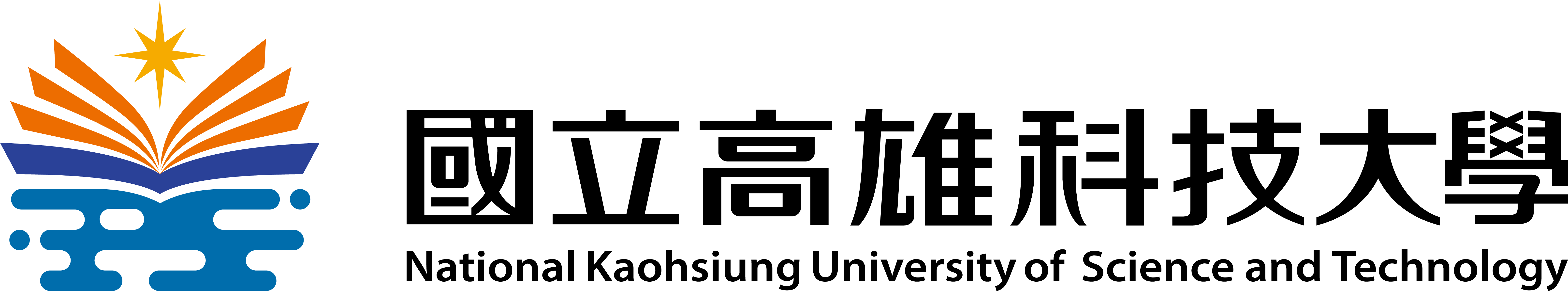 109年4月16日因應嚴重傳染性肺炎防疫工作小組第14次會議通過壹、推動校外實習防疫注意事項目前正值新冠肺炎防疫期間，請校外實習學生在實習期間務必遵守實習企業各項防疫規定及措施，並注意自身健康，於搭乘大眾交通工具時記得帶口罩、勤洗手。如為交通站場、運輸工具、商場、百貨公司等第一線服務人員，或有呼吸道症狀者及慢性病者，應配戴口罩。校外實習學生如實習期間有感冒、發燒、乾咳、呼吸困難等疑似症狀時，請告知實習機構及系所實習輔導老師，並盡速就醫。實習期間學生應密切注意疫情資訊，並遵守實習紀律、自主健康管理及身體情況通報等規定。如對安全衛生防護規定及權益保障有相關疑慮，可詢問實習輔導老師或校友中心尋求協助。於新冠肺炎防疫期間，實習前可請實習機構或實習學生填列下表，各系提送學生職場實習委員會確認媒合與分發時可供參酌。貳、___(實習機構名稱)___防疫檢核表(請實習機構填寫)填寫日期:__年__月__日檢核欄檢核項目檢核項目□是□否實習機構是否會向學生宣導各項防疫措施或職場感染預防訓練。實習機構是否會向學生宣導各項防疫措施或職場感染預防訓練。□是□否工作場所是否有定期清潔與消毒。工作場所是否有定期清潔與消毒。□是□否是否有建立體溫量測及篩檢措施，加強員工健康管理。是否有建立體溫量測及篩檢措施，加強員工健康管理。□是□否實習單位是否有充足的防疫物資防護(例如口罩、手套等)。實習單位是否有充足的防疫物資防護(例如口罩、手套等)。□是□否實習機構近三個月是否有員工罹患新冠肺炎（__人）。實習機構近三個月是否有員工罹患新冠肺炎（__人）。□是□否實習機構近三個月是否有員工配合國家政策進行居家隔離（＿人）。實習機構近三個月是否有員工配合國家政策進行居家隔離（＿人）。□是□否針對上面若有答「否」或有其他待改善之處，實習機構承諾予以精進。針對上面若有答「否」或有其他待改善之處，實習機構承諾予以精進。針對以上事項勾「否」或補述公司其他防疫措施，可於本欄位補充說明：針對以上事項勾「否」或補述公司其他防疫措施，可於本欄位補充說明：針對以上事項勾「否」或補述公司其他防疫措施，可於本欄位補充說明：填寫人填寫人公司章戳(或含有公司名稱之單位章戳)